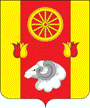 АдминистрацияРемонтненского сельского поселенияПОСТАНОВЛЕНИЕ30.11.2023                              с. Ремонтное                                               № 192На основании протеста Прокуратуры Ремонтненского района от 16.11.2023 № 07-19/Прдп462-23-20600042, в соответствии с п.2 ч. 1 ст. 7 Федерального закона от 27.12.2018 № 498-ФЗ «Об ответственном обращении с животными и о внесении изменений в отдельные законодательные акты Российской Федерации».ПОСТАНОВЛЯЮ:1. Отменить постановление Администрации Ремонтненского сельского поселения от 11.07.2023 № 126 «Об утверждении Порядка осуществления деятельности по обращению с животными без владельцев на территории Ремонтненского сельского поселения».2. Постановление вступает в силу со дня его официального обнародования.3.  Контроль за  исполнением данного постановления  оставляю за собой.Постановление вносит главный специалист ЖКХ, благоустройстваОб отмене постановления Администрации Ремонтненского сельского поселенияГлава АдминистрацииРемонтненского сельского поселенияА.Я. Яковенко 